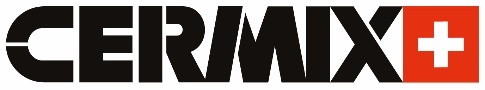 Déclaration des PerformancesN° REP/1.1/V1.04.2022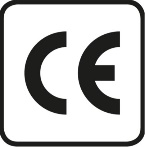 Code d’identification unique du produit : 
CERMIREP R4Numéro de type, de lot ou de série ou tout autre élément permettant l’identification du produit de            construction, conformément à l’article 11, paragraphe 4 :
Voir emballage : nom du produit, date de fabrication, numéro de lot, centre de fabricationUsage ou usages prévus du produit de construction, conformément à la spécification technique    harmonisée applicable, comme prévu par le fabricant :
Produit de réparation du béton pour mortier CC de réparation structurale (à base de ciment hydraulique)Nom, raison sociale et adresse de contact du fabricant, conformément à l’article 11, paragraphe 5 : 
CERMIX S.A. Route de Nyon 39, 1196 GlandNom et adresse de contact du mandataire couvrant les tâches visées à l’article 12, paragraphe 2 :
Non applicableLe ou les systèmes d’évaluation et de vérification de la constance des performances du produit de    construction, conformément à l’annexe V :
Niveau 2+  Dans le cas de la déclaration des performances concernant un produit de construction couvert par une     norme harmonisée :
L’organisme notifié N° 0679 a délivré les certificats de conformité du contrôle de la production en usineDans le cas de la déclaration des performances concernant un produit de construction pour lequel une évaluation technique européenne a été délivrée :
Non applicablePerformances déclarées :Les performances du produit identifié ci-dessus sont conformes aux performances déclarées au point 9. Conformément au règlement (UE) N° 305/2011, la présente déclaration des performances est établie sous la seule responsabilité du fabricant mentionné au point 4.Gland, le 8 août 2022.Signé pour le fabricant et en son nom par :Patrick BoehlerDirecteur Général Cermix Suisse SALes DoP au format Pdf sont disponibles sur le site www.cermix.chCode d’identification unique du produit : 
CERMIREP R4Numéro de type, de lot ou de série ou tout autre élément permettant l’identification du produit de            construction, conformément à l’article 11, paragraphe 4 :
Voir emballage : nom du produit, date de fabrication, numéro de lot, centre de fabricationUsage ou usages prévus du produit de construction, conformément à la spécification technique    harmonisée applicable, comme prévu par le fabricant :
Produit de réparation du béton pour mortier CC de réparation structurale (à base de ciment hydraulique)Nom, raison sociale et adresse de contact du fabricant, conformément à l’article 11, paragraphe 5 : 
CERMIX S.A. Route de Nyon 39, 1196 GlandNom et adresse de contact du mandataire couvrant les tâches visées à l’article 12, paragraphe 2 :
Non applicableLe ou les systèmes d’évaluation et de vérification de la constance des performances du produit de    construction, conformément à l’annexe V :
Niveau 2+  Dans le cas de la déclaration des performances concernant un produit de construction couvert par une     norme harmonisée :
L’organisme notifié N° 0679 a délivré les certificats de conformité du contrôle de la production en usineDans le cas de la déclaration des performances concernant un produit de construction pour lequel une évaluation technique européenne a été délivrée :
Non applicablePerformances déclarées :Les performances du produit identifié ci-dessus sont conformes aux performances déclarées au point 9. Conformément au règlement (UE) N° 305/2011, la présente déclaration des performances est établie sous la seule responsabilité du fabricant mentionné au point 4.Gland, le 8 août 2022.Signé pour le fabricant et en son nom par :Patrick BoehlerDirecteur Général Cermix Suisse SALes DoP au format Pdf sont disponibles sur le site www.cermix.chCode d’identification unique du produit : 
CERMIREP R4Numéro de type, de lot ou de série ou tout autre élément permettant l’identification du produit de            construction, conformément à l’article 11, paragraphe 4 :
Voir emballage : nom du produit, date de fabrication, numéro de lot, centre de fabricationUsage ou usages prévus du produit de construction, conformément à la spécification technique    harmonisée applicable, comme prévu par le fabricant :
Produit de réparation du béton pour mortier CC de réparation structurale (à base de ciment hydraulique)Nom, raison sociale et adresse de contact du fabricant, conformément à l’article 11, paragraphe 5 : 
CERMIX S.A. Route de Nyon 39, 1196 GlandNom et adresse de contact du mandataire couvrant les tâches visées à l’article 12, paragraphe 2 :
Non applicableLe ou les systèmes d’évaluation et de vérification de la constance des performances du produit de    construction, conformément à l’annexe V :
Niveau 2+  Dans le cas de la déclaration des performances concernant un produit de construction couvert par une     norme harmonisée :
L’organisme notifié N° 0679 a délivré les certificats de conformité du contrôle de la production en usineDans le cas de la déclaration des performances concernant un produit de construction pour lequel une évaluation technique européenne a été délivrée :
Non applicablePerformances déclarées :Les performances du produit identifié ci-dessus sont conformes aux performances déclarées au point 9. Conformément au règlement (UE) N° 305/2011, la présente déclaration des performances est établie sous la seule responsabilité du fabricant mentionné au point 4.Gland, le 8 août 2022.Signé pour le fabricant et en son nom par :Patrick BoehlerDirecteur Général Cermix Suisse SALes DoP au format Pdf sont disponibles sur le site www.cermix.ch